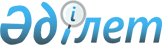 О признании утратившими силу некоторых решений маслихатаРешение маслихата города Аркалыка Костанайской области от 20 марта 2018 года № 166. Зарегистрировано Департаментом юстиции Костанайской области 12 апреля 2018 года № 7702
      В соответствии с Законом Республики Казахстан от 6 апреля 2016 года "О правовых актах" Аркалыкский городской маслихат РЕШИЛ:
      1. Признать утратившими силу следующие решения маслихата:
      1) от 5 мая 2015 года № 241 "О корректировке базовых ставок земельного налога и ставок единого земельного налога" (зарегистрировано в Реестре государственной регистрации нормативных правовых актов за № 5660, опубликовано 26 июня 2015 года в газете "Торғай");
      2) от 1 апреля 2016 года № 12 "О внесении изменения в решение маслихата от 5 мая 2015 года № 241 "О корректировке базовых ставок земельного налога и ставок единого земельного налога" (зарегистрировано в Реестре государственной регистрации нормативных правовых актов за № 6315, опубликовано 13 мая 2016 года в газете "Торғай").
      2. Настоящее решение вводится в действие по истечении десяти календарных дней после дня его первого официального опубликования.
      СОГЛАСОВАНО
      Руководитель государственного
      учреждения "Отдел земельных
      отношений акимата города Аркалыка"
      ____________________ Н. Ахметжанов
      СОГЛАСОВАНО
      Руководитель республиканского
      государственного учреждения
      "Управление государственных доходов
      по городу Аркалыку Департамента
      государственных доходов по Костанайской
      области комитета государственных доходов
      министерства финансов Республики Казахстан"
      _____________________________ М. Бейсенов
					© 2012. РГП на ПХВ «Институт законодательства и правовой информации Республики Казахстан» Министерства юстиции Республики Казахстан
				
      Председатель очередной сессии

С. Турсынова

      Секретарь маслихата

Г. Елтебаева
